         Первомайская г. Витебска районная организация                Белорусского профсоюза работников образования и науки                                   УТВЕРЖДЕНО                                                                                       постановлением Президиума РК                                                                                   профсоюза 06.01.2012 г.                                                          протокол  № 1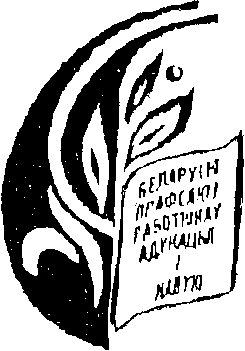 ПЛАН РАБОТЫ  Первомайской г. Витебска районной организации Белорусского профсоюза работников  образования и наукиг. Витебск 2012 г.Основные задачи и направления деятельности1.1. Реализация решений VІ Съезда и пленумов Совета Федерации профсоюзов Беларуси, VІ Съезда и пленумов Центрального  комитета  Белорусского  профессиона-льного союза работников образования науки, Программы основных направлений деятельности Белорусского профессионального союза работников образования и науки на 2010-2015 годы, XXIII Первомайской районной  отчетно-выборной конференции Белорусского профсоюза работников образования и науки. 1.2. Проведение в районной профсоюзной организации отчетной  кампании.    1.3. Укрепление системы социального партнерства в районе, выполнение Соглашения между отделом образования администрации Первомайского района и Первомайским РК профсоюза  работников образования и науки на 2010-2012 годы. 1.4. Совместный с областным комитетом профсоюза, отделом образования администрации Первомайского района мониторинг применения Кодекса Республики Беларусь об образовании, совершенствование законодательной базы отрасли, усиление в ней социальных гарантий работникам.1.5. Совместная с социальными партнерами работа, направленная на минимизацию влияния мирового финансового кризиса на национальную систему образования, недопущение сокращения пакета социальных гарантий работникам отрасли.1.6.	 Совершенствование нормативной базы по осуществлению общественного контроля за соблюдением законодательства Республики Беларусь о труде, охране труда, повышение его эффективности, в т.ч. в части обеспечения безусловного устранения нарушений, выявленных представителями профсоюза, профилактики производственного травматизма.1.7. Мониторинг социального положения работников отрасли, контрактной формы найма в отрасли, разработка и внесение предложений по их совершенствованию, в т.ч. в отношении отдельных категорий членов профсоюза (работники дошкольных, внешкольных учреждений и т.д.).1.8. Совместная с социальными партнерами разработка стратегии совершенствования систем оплаты труда, профессионального пенсионного страхования работников отрасли.1.9.	 Популяризация идей профсоюзного движения среди педагогической общественности,  расширение членской базы отраслевого профсоюза, создание новых профсоюзных организаций.1.10. Совершенствование системы профсоюзной учебы, аналитической работы, информационной работы отраслевого профсоюза, расширение его присутствия, имиджевых и аналитических материалов о системе образования, педагогических работниках в СМИ.    1.11. Координация и активизация  деятельности комитетов профсоюза первичных организаций по осуществлению контроля за соблюдением законодательства Республики Беларусь о труде и охраны труда.     1.12. Активизация работы с выпускниками учреждений образования педагогического профиля, молодыми специалистами в целях формирования у них положительного имиджа системы образования, отраслевого профсоюза, расширения системы мер стимулирования их труда.     1.13. Активизация культурно - массовой и спортивно- оздоровительной работы в отрасли.    1.14.Активизация деятельности по совершенствованию работы с ветеранами отрасли и поддержка ветеранской организации «Золотой фонд».Общие мероприятияЗаседания Президиума РК  профсоюзаПленум РК профсоюзаIV. Организационно-практическая и правовая методическая помощьПрофсоюзная учебаРайонные мероприятияПЛАНработы районного Совета ветеранов«Золотой фонд» работников образования и наукина 2012 годЦель: содействие сохранению и улучшению качества жизни ветеранов- работников образования и науки Первомайского райкома профсоюза.Основные задачи:Продолжение и развитие взаимодействия с ветеранскими и другими общественными организациями разного уровня, с органами исполнительной власти, с учреждениями образования в координации усилий по оказанию помощи ветеранам труда, пенсионерам.Содействие общественным организациям, клубам, учреждениям образования в объединении усилий для проведения мероприятий по развитию активного досуга ветеранов труда, пенсионеров- работников образования и науки Первомайского райкома профсоюза.Содействие педагогическим коллективам учреждений образования в реализации программ по воспитанию подрастающего поколения в духе уважения к традициям и нравственным устоям своего народа, приверженности здоровому образу жизни, высоким семейным ценностям.Создание условий для развития и укрепления связей между педагогами, достигшими пенсионного возраста, в том числе межгородских, республиканских и международных.Совершенствование работы по расширению и развитию информационного поля для ветеранов труда, работников образования и науки Первомайского райкома профсоюза.Оказание помощи пенсионерам, занимающим активную позицию, в их стремлении к продолжению деятельности и самореализации;Направления деятельности:Содействие в изучении, обобщении и распространении богатого педагогического опыта ветеранов труда, педагогов и преподавателей Первомайского района г.Витебска;Обновление сведений по учету ветеранов, неработающих пенсионеров образования и науки Первомайского райкома профсоюза, по условиям их проживания, деятельность по выявлению интересов и пожеланий пенсионеров для оказания практической своевременной помощи.Содействие продлению активной жизненной позиции пенсионеров. Создание условий для проведения рекламных акций, рассказывающих об увлечении ветеранов, пропаганда различных форм позитивного досуга, с привлечением максимального количества участников.Поиск возможных направлений для привлечения ветеранов к посильной периодической трудовой деятельности с целью материальной поддержки.Проведение совместно с учреждениями образования мероприятий по организации досуга ветеранов, поддержанию жизненного тонуса и позитивного общения.План основных мероприятий районного Совета ветеранов «Золотой фонд» работников образования и науки Первомайского райкома профсоюза на 2012 год.                               Для заметок         Наименование мероприятий2.1.Оказание содействия организа-ционным  структурам районной профсоюзной организации в проведении отчетной кампании, ее координация, анализ, внесение соответствующих предложений.2.2. Работа с  предложениями и замечаниями членов отраслевого профсоюза, высказанными в ходе отчетной кампании.2.3.  Участие в работе Совета отдела образования администрации Первомайского района, президиумов Витебского областного комитета профсоюзов, заседаниях ЦК Белорусского профсоюза работников образования и науки2.4.  Участие в разработке предложений по совершенствованию системы оплаты труда,и профессионального пенсионного страхования работников отрасли.2.5. Оказание организационно – методической помощи организационным структурам районной профсоюзной организации, учреждениям образования по вопросам социальной работы в рамках вступления в силу соответствующих нормативных правовых актов.2.6. Организация работы по реализации Директивы Президента Республики Беларусь №3 от 14.06.07г « Экономия и бережливость – главные факторы экономической безопасности государства», постановления Президиума Совета ФПБ от 25.01.07г. №5 « Об участии  профсоюзных организаций в работе по усилению экономии и бережливости в целях усиления энергетической безопасности страны»2.7.Мониторинг своевременности, полноты включения норм и гарантий Отраслевого и областного соглашений в проекты, действующие коллективные договоры, анализ состояния коллективно- договорной работы в учреждениях образования.2.8.Анализ итогов выполнения в 2011году районного Соглашения на 2010- 2012годы.2.9. Внесение изменений и дополнений в районное Соглашение на 2010-2012 годы.2.10. Участие в обновлении экспозиции отраслевого профсоюза в Музее истории профсоюзного движения.2.11. Организация работы по увеличению численности профсоюза и мотивации профчленства, созданию профорганизаций в учреждениях отрасли.2.12. Консультативная работа по применению новой редакции Устава отраслевого профсоюза в практике профсоюзной работы.2.13. Организация семинаров, консультативных пунктов для членов отраслевого профсоюза на базе первичных организаций района 2. 14. Совершенствование профсоюз-ной деятельности, распространение передового опыта через систему Дней открытых дверей, рабочих семинаров.2.15.Участие в чествовании стипендиатов профсоюза.2.16. Проведение мероприятий в подшефных учреждениях: Социальный приют, ШИСС, дети из неблагополучных семей.2.17. Проведение районного  этапа республиканского фестиваля песни « Песня остается с человеком».2.18. Координация и организационно – финансовое обеспечение деятельности районного Совета  ветеранов педагогического труда «Золотой Фонд».2.19. Размещение информационных материалов о деятельности отраслевого профсоюза на сайте ОК,ЦК, в СМИ, в т.ч. в эфире радиостанции « Новое радио», газетах «Витьбичи», «Витебский рабочий», «Белорусский час» и др.2.20. Проведение:  - мероприятий, посвященных Дням белорусской науки, Защитников Отечества и Вооруженных сил Республики  Беларусь, Международным дням солидарности молодежи, семьи, защиты детей, мероприятий в рамках акции « Профсоюзы – детям»- мероприятий, посвященных Празднику труда – Международному дню солидарности трудящихся.- совместного с отделом образования администрации Первомайского района чествования ветеранов Великой Отечественной войны.- участие в отраслевой республиканской спартакиаде работников системы образования Республики Беларусь.Срок исполненияЯнварь-февральВ течение полугодияВ течение годаПостоянноПостоянноПостоянноПостоянноФевральМарт - апрельВ течение годаВ течение годаВ течение годаВ течение годаПостоянноПостоянноВ течение годаФевральПостоянноПостоянноВ течение годаМайВ течение годаОтветствен-  ныеРК профсоюзаРК профсоюзаС.П.НикитинС.П.НикитинС.П.НикитинН.В.КарелинаС.П.НикитинГ.И.ИвановаС.П.НикитинГ.И.ИвановаС.П.НикитинС.П.НикитинРК профсоюзаС.П.НикитинГ.И.ИвановаС.П.НикитинС.П.НикитинГ.И.ИвановаС.П.НикитинН.В. КарелинаРК профсоюзаС.П.НикитинГ.И.Иванова1.1. О выполнении плана  Перво-майского РК профсоюза и комиссий РК за 2011 год и утверждение планов на 2012год.1.2. Утверждение отчетов РК профсоюза:- итоги работы по мониторингу -   состояния жилищных условий работников учреждений образования на 01.01.12г- отчет о ветеранах педагогического труда- о работе общественной инспекции по охране труда и общественных комиссий - сводный статистический отчет за 2011год.-  о коллективных договорах и Соглашениях за 2011год.- о новогодних и рождественских мероприятиях в рамках благотворительной акции « Профсоюзы детям»Об обращениях граждан в 2011году- Финансовый отчет Первомайской профсоюзной организации работников образования и науки за 2011год.1.3. Утверждение номенклатуры дел Первомайского РК профсоюза работников образования и науки.1.4 Утверждение учетной политики профсоюзной организации на 2012г.1.5. О штатном расписании Первомайского РК профсоюза1.6.  О выполнении бюджета за 2011 год и формирование на период 2012 года  «Фонда Солидарности»1.7. Об исполнении сметы профсоюзного бюджета за 2011 год и  утверждении сметы на 2012 год.1.8. О проведении отчетной кампании в профсоюзных организациях.2.1. О выполнении районного Соглашения между отделом образования администрации Первомайского района и Первомайской г. Витебска районной профсоюзной организации работников образования и науки.2.2.  О стипендии районного комитета профсоюза работников образования и науки по итогам 2011года. 2.4. Утверждение Положения о конкурсе «Песня остается с человеком»2.5. О работе по выполнению требований Декрета Президента Республики Беларусь 24.11.2006г. №18 « О дополнительных мерах по государственной защите детей в неблагополучных семьях»2.6. О торжественных меро-приятиях, их организации и проведении в учреждениях  образования по случаю 23 февраля и   8 марта 2012 года.2.7. О Пленуме РК профсоюза по вопросу: « Отчет Первомайского РК профсоюза за период с ноября 2009года по март 2012года.2.8. Об исполнении сметы расходов профсоюзного бюджета за 2011год в учреждениях я/с №88,СШ №31,33.3.1 О выполнении решений Пленума РК профсоюза об организации охраны труда и плана работы 2011года в учреждениях образования СШ №12,14 по общественному контролю за соблюдением законодательства об охране труда.3.2. О выполнении решений Пленума РК профсоюза по работе с ветеранами в учреждениях образования я/с №23,543.3. О подготовке и проведении республиканского субботника 3.4. О результатах конкурса «Песня остается с человеком»4.1. О подготовке и проведении туристического слета среди работников учреждений образования Первомайского района.4.2.  О выполнении решений Пленума РК профсоюза « Организационная работа как средство реализации профсоюзом своих функций в учреждениях образования я/с №57,784.3. Анализ работы учреждений образования по реализации постановления Президиума Совета ФПБ от 25 января 2007 года   № 5 «Об участии профсоюзных организаций в работе по усилению экономии и бережливости  в целях укрепления безопасности страныя/с 2,54,76,824.4. О работе общественных инспекторов учреждений, их роле и месте в обеспечении выполнения закона « Об охране труда» в учреждениях СШ № 18,19,23,гим.№84.5. О подготовке и проведении мероприятий посвященных 67-ой годовщине Великой Победы. и чествовании ветеранов ВОВ, 4.6. О проведении акции « Профсоюзы – детям»; подготовка благотворительного марафона.4.7. О графике отпусков  штатных работников РК профсоюза5.1. О соблюдении социально- экономических льгот и гарантий для выпускников педагогических учреждений, установленных Трудовым Кодексом Республики Беларусь и коллективным договором в учреждениях образования СШ №12,185.2. О работе учреждений образования по соблюдению локальных нормативных документов в вопросах материального стимулирования ( согласно плану)5.3. Об организации летнего оздоровления детей работников учреждений образования членов профсоюза.6.1. О выполнении плана работы РК профсоюза за  I – ое полугодие 2012 года и внесение дополнений в план работы на II - ое  полугодие.6.2. О работе комиссии РК профсоюза с ветеранами труда и отчет президиума ветеранской организации «Золотой фонд» о работе в I – ом полугодии 2012 года.6.3. О работе внештатной комиссии РК профсоюза по контролю за соблюдением законодательства об охране труда.6.4. Утверждение отчетов РК профсоюза за I – ое полугодие 2012 г6.5. О выполнении  графиков приема по личным вопросам и посещения заседаний профкомов учреждений образования.7.1. Анализ работы учреждений образования по реализации постановления Президиума Совета ФПБ от 25 января 2007 года   № 5 «Об участии профсоюзных организаций в работе по усилению экономии и бережливости  в целях укрепления безопасности страныСШ №23,24,427.2. Отчет профсоюзного комитета УО о выполнении плана работы  за 9  месяцев 2012 года (согласно плану)7.3. Об использовании сметы расходов профсоюзного бюджета за 9 месяцев 2012года в учреждениях образования я/с №88,96,1027.4. О работе общественных инспекторов учреждений, роль и место в обеспечении безопасных условий труда я/с №14,57,82,85,91.7.5. О результатах летнего оздоровления детей членов профсоюза7.6. О торжественных мероприятиях по случаю Дня учителя, Дня пожилого человека. Дня Матери8.1. О выполнении решений Пленума РК профсоюза по работе с ветеранами в учреждениях образования СШ №33,я/с №678.2. О соблюдении социально- экономических льгот и гарантий для выпускников педагогических учреждений, установленных Трудовым Кодексом Республики Беларусь и коллективным договором в учреждениях образования СШ №35,408.3. Об организации и распределении новогодних подарков для детей работников членов профсоюза.9.1. О выполнении решений Пленума РК профсоюза об организации общественного контроля в учреждениях образования (согласно плану)9.2. О выполнении решений Пленума РК профсоюза « Организационная работа как средство реализации профсоюзом своих функций в учреждениях образования я/с №95, ДЦРР №19.3. О работе учреждений образования по соблюдению локальных нормативных документов в вопросах материального стимулирования ( согласно плану)9.4. О работе учреждений образования по соблюдению законодательства о труде( согласно плану)10.1 О ходе выполнения Плана мероприятий по охране труда за 2012год, роль общественного контроля 10.2. О работе комиссии РК профсоюза с ветеранами труда и отчет Президиума ветеранской организации « Золотой фонд» по итогам II полугодия 2012года.10.3. О проведении новогодней акции «Профсоюзы – детям!»10.4. Анализ организации работы по обучению профсоюзного активаЯнварьФевральМартАпрельМайИюньСентябрьОктябрьНоябрьДекабрьС.П. НикитинГ.И. ИвановаГ.И. ИвановаН.В. КарелинаГ.И. ИвановаН.В. КарелинаС.П.НикитинН.В. КарелинаН.В. КарелинаС.П.НикитинГ.И. ИвановаС.П.НикитинГ.И. ИвановаС.П.НикитинГ.И. ИвановаС.П.НикитинН.В.КарелинаПредседатели профкомов:СШ №31,33,я/с №88.И.Е.ГичевскаяПредседатели профкомов:СШ №12,14В.В Авдошкина Председатели профкомов:я/с №23,54.С.П.НикитинГ.И. ИвановаС.П.НикитинГ.И. ИвановаПредседатели профкомов:я/с №57,78Н.В.КарелинаПредседатели профкомов:я/с 2,54,76,82И.Е. ГичевскаяПредседатели профкомов:СШ № 18,19,23,гим.8С.П.НикитинС.П.НикитинГ.И. ИвановаН.В. КарелинаПредседатели профкомов:СШ №12,18Н.В. КарелинаН.В. КарелинаГ.И. ИвановаВ.В.АвдошкинаС.П.НикитинИ.Е. ГичевскаяГ.И. ИвановаС.П.НикитинЧлены Президиума РКН.В. КарелинаПредседатели профкомов:СШ №23,24,42Г.И. ИвановаПредседатели профкомов:Н.В. КарелинаПредседатели профкомов:я/с №88,96,102Г.И. ИвановаПредседатели профкомов:я/с№14,57,82,85,91Н.В. КарелинаС.П.НикитинВ.ВАвдошкинаПредседатели профкомов:СШ №33,я/с №67Н.В. КарелинаПредседатели профкомов:СШ №35,40Н.В.КарелинаС.П. НикитинИ.Е. ГичевскаяПредседатели профкомов:Г.И. ИвановаПредседатели профкомов:я/с №95, ДЦРР №1Н.В. КарелинаПредседатели профкомов:С.П. НикитинС.П. НикитинИ.Е. ГичевскаяВ.В АвдошкинаН.В.КарелинаГ.И. ИвановаПленум РК профсоюзаОтчет о работе Первомайского РК профсоюза работников образования и науки за период с ноября 2009года по март 2012года.Март1.  По организационно- учебной деятельности и мотивации профсоюзного членства. 2. По организации осуществления общественного контроля за соблюдением законодательства о труде.3. По соблюдению законодательства по охране труда.4. По совершенствованию локально – правовой базы в области материального стимулирования. 5.  По организации работы в вопросах экономии энергоресурсов, сырья и материалов и обеспечения энергобезопасности Республики.6.  По организации работы по защите прав граждан при обращениях по вопросам, входящих в компетенцию учреждений образования.7. По организации работы по выполнению решений Пленумов РК профсоюза о работе учреждений образования  (работа с ветеранами, охрана труда, организационная работа)  4.1.  Проанализировать 1. Информацию первичных  профсоюзных организаций об итогах работы по осуществлению общественного контроля за соблюдением трудового законодательства за 2011год.2. Информацию об организации общественного контроля за соблюдением законодательства об охране труда за 2011год.3.  Работу с обращениями граждан РК профсоюза и первичных организаций за 2011год4. Выполнение плана работы райкома  профсоюза:                   II полугодие  2011 года.                               I  полугодие  2012 год5. Своевременность и полноту получения валовой суммы профсоюзных взносов.6. Участие членов Президиума в заседаниях профсоюзных комитетов учреждений образования Первомайского района.8. Исполнение профсоюзного бюджета за 2011год.9.  Итоги подписки на газету « Белорусский час»10. Информацию об итогах летнего оздоровления детей членов профсоюза и ход участия в республиканской акции «Профсоюзы детям!»   4.2.     Подготовить:1.График отпусков штатных работников РК профсоюза2. Профсоюзный вестник: - работа с ветеранами РК профсоюза и опыт работы учреждений3. Телефонный справочник4. Профсоюзные листовки5. Информационно – презентационные, имиджные материалы    4.3.   Подготовить отчеты:1.Сводный статистический отчет за 2011 год2. О  мониторинге     по применению контрактной формы найма за         II  полугодие 2011 года         I  полугодие 2012 года3. Об итогах работы по осуществлению общественного контроля за соблюдением законодательства Республики Беларусь о труде5. Об итогах работы общественной комиссии по охране труда6. О состоянии жилищных условий работников учреждений образования на 01.01.12г.7. Сводный финансовый отчет об исполнении профсоюзного бюджета за 2011 год.Согласно графикуСогласно графикуСогласнографикуСогласно графикуСогласно графикуСогласно         графикуВ течение года согласно плануЯнварьЯнварьЯнварьЯнварь ИюньПо квартальноПо графикуЯнварьПо квартальноСентябрьДекабрьАпрельВ течениегодаЯнварь  Декабрь  ИюльДекабрьИюльДекабрьЯнварь  Январь Г.И.Иванова С.П.НикитинС.П.НикитинН.В. КарелинаН.В. КарелинаГ.И.ИвановаС.П.Никитин Г.И. ИвановаВ.В.Авдошкина Председатели ПК.С.П.НикитинС.П.НикитинГ.И.ИвановаГ.И.ИвановаН.В. Карелина Члены ПрезидиумаН.В. Карелина Н.В. Карелина Н.В. Карелина Н.В. КарелинаРК профсоюзаАвдошкинаВ.В.Г.И.ИвановаГ.И.ИвановаГ.И.ИвановаС.П.НикитинГ.И. ИвановаГ.И.ИвановаН.В. Карелина Проведение Дней профсоюзной учебы с использованием  практики: 1. Семинар – практикум для председателей профкомов. 1.1. Подготовка и проведение отчетного собрания в первичной профсоюзной организации 1.2. Социальное партнерство – необходимое условие эффективного выполнения коллективного договора1.2.1.Методика проведения коллек-тивных и других переговоров в формате круглого стола.1.3. Финансово – хозяйственная работа в первичной профсоюзной организации1.4. Роль и место профсоюзных организаций в реализации политики экономии и бережливости в целях укрепления безопасности страны1.4.1 Методические рекомендации в помощь председателю профкома.2. Учеба общественных инспек-торов по охране труда, членов общественной комиссии  по охране труда.  2.1. Общественный контроль при осмотре рабочих мест, территорий и других мест общего пользования.2.1.1. Психологические аспекты охраны труда.2.2. Общественный контроль за обеспечением работников средствами индивидуальной защиты.2.2.1. Эффективность работы общественного инспектора.3. Семинар – практикум для руководителей учреждений.3.1. Регулирование индивидуальных трудовых отношений: заключение трудового договора, изменение и прекращение трудового договора3.2. Особенности правового регулирования рабочего времени работников учреждений образования4. Дни открытых дверей.4.1. УО «ГОСШ  № 12»4.2. УО «ГОСШ № 33» УО  «Государственный я/с 93»4.3 УО «Государственный я/с № 88»4.4. УО «Государственный я/с № 78»4.5. УО «Государственный я/с № 67»4.6.УО«Государственный я/с № 100»4.7. ГУО «ОСШ  № 46»5. Информационные, учебно- инструктивные совещания с профсоюзным активом.Ежемесяч-но    ЯнварьСШ №35АпрельСШ №38   СентябрьСШ №19Ноябрь МайСентябрьапрельСШ №25я/с №12ОктябрьСШ №14Ноябрья/с №3МартАпрельАпрельМайСентябрьОктябрьНоябрьДекабрьВ течениегодаС.П.НикитинС.П.НикитинГ.И.ИвановаС.П.НикитинМ.М. ВайцеховскаяН.В. КарелинаИ.Ю.ЛитвиноваС.П. НикитинС.П.НикитинИ.Е.ГичевскаяС.П.НикитинИ.Е.ГичевскаяС.П. Никитин Администрация учреждения образованияС.П. Никитин Администрация учреждения образованияРК профсоюзаАдминистрацияПрофком УОРК профсоюзаАдминистрацияПрофком УОРК профсоюзаАдминистрацияПрофком УОРК профсоюзаАдминистрацияПрофком УОРК профсоюзаАдминистрацияПрофком УОРК профсоюзаАдминистрацияПрофком УОРК профсоюзаАдминистрацияПрофком УОРК профсоюза№п/пМероприятияДата проведенияМесто проведенОтветственный1Расширенное  заседание Совета ветеранов пед. труда,посвященное 23февраля,8 Марта.МартСШ №31Райком профсоюза.Совет ветеранов.Администрация и профком школы.3Мероприятие, посвя-щенное 67-й годовщине Победы в Великой Отечественной войне «Никто не забыт, ничто не забыто».Май СШ №40Райком профсоюза.Совет ветеранов.Администрация и профком школы.4Торжественный вечер, посвященный Дню учителяОктябрьЦТДиМРайком профсоюза.Совет ветеранов.Администрация и профком школы.5Торжественноемероприятие« И в новом веке имя мамы  есть имя жизни и любви!»ОктябрьСШ №14Райком профсоюза.Совет ветеранов.Администрация и профком школы.6Расширенное заседание президиума Совета ветеранов труда  «Нам года  не беда, ведь душа молода!»ОктябрьГимн. № 5Райком профсоюза.Совет ветеранов.Администрация и профком гимназии.7Торжественная встреча молодых специалистов с ветеранами труда учреждений «Учитель! Как бесценно имя это…»НоябрьОСШ № 46Райком профсоюза,Совет ветеранов.Администрация и профком гимназии.8Туристический слет  «На пути к здоровью»Майд. АксановкаОтдел образования. Райком профсоюза.9. Районный этап республиканского фестиваля  песни «Песня остаётся с человеком»ФевральЦТДиМРК профсоюза. Администрация и профком ЦТДиМ10.Соревнования по зимней рыбной ловле«Рыбалка 2012»ФевральС.П.НикитинС.А.Гаврутиков11.Экскурсионные поездки по этнографи-ческим  местам Беларуси- председатели- заведующие- директора   ИюньСентябрьОктябрьРайком профсоюза.12.Спортивный праздник   «Здоровый я - здоровая страна»дошкольные учрежденияМайРайком профсоюза.График приема граждан по личным вопросам в учреждениях образования Первомайского районапредседателем РК профсоюза работников образования Никитиным С.П.месяцдекабрь+Время приема: 15 00 – 17 00Второй вторник месяцаГрафик приема граждан по личным вопросам в учреждениях образования Первомайского районапредседателем РК профсоюза работников образования Никитиным С.П.месяцноябрь+Время приема: 15 00 – 17 00Второй вторник месяцаГрафик приема граждан по личным вопросам в учреждениях образования Первомайского районапредседателем РК профсоюза работников образования Никитиным С.П.месяцоктябрь+Время приема: 15 00 – 17 00Второй вторник месяцаГрафик приема граждан по личным вопросам в учреждениях образования Первомайского районапредседателем РК профсоюза работников образования Никитиным С.П.месяцсентябрь+Время приема: 15 00 – 17 00Второй вторник месяцаГрафик приема граждан по личным вопросам в учреждениях образования Первомайского районапредседателем РК профсоюза работников образования Никитиным С.П.месяцавгуст+Время приема: 15 00 – 17 00Второй вторник месяцаГрафик приема граждан по личным вопросам в учреждениях образования Первомайского районапредседателем РК профсоюза работников образования Никитиным С.П.месяциюльВремя приема: 15 00 – 17 00Второй вторник месяцаГрафик приема граждан по личным вопросам в учреждениях образования Первомайского районапредседателем РК профсоюза работников образования Никитиным С.П.месяциюньВремя приема: 15 00 – 17 00Второй вторник месяцаГрафик приема граждан по личным вопросам в учреждениях образования Первомайского районапредседателем РК профсоюза работников образования Никитиным С.П.месяцмай+Время приема: 15 00 – 17 00Второй вторник месяцаГрафик приема граждан по личным вопросам в учреждениях образования Первомайского районапредседателем РК профсоюза работников образования Никитиным С.П.месяцапрель+Время приема: 15 00 – 17 00Второй вторник месяцаГрафик приема граждан по личным вопросам в учреждениях образования Первомайского районапредседателем РК профсоюза работников образования Никитиным С.П.месяцмарт+Время приема: 15 00 – 17 00Второй вторник месяцаГрафик приема граждан по личным вопросам в учреждениях образования Первомайского районапредседателем РК профсоюза работников образования Никитиным С.П.месяцфевраль+Время приема: 15 00 – 17 00Второй вторник месяцаГрафик приема граждан по личным вопросам в учреждениях образования Первомайского районапредседателем РК профсоюза работников образования Никитиным С.П.месяцянварь+Время приема: 15 00 – 17 00Второй вторник месяцаГрафик приема граждан по личным вопросам в учреждениях образования Первомайского районапредседателем РК профсоюза работников образования Никитиным С.П.УчреждениеУчреждениеСШ 42СШ № 33СШ № 38СШ №35СШ № 25я/с № 16я/с № 23я/с № 82я/с № 65я/с №  95Время приема: 15 00 – 17 00Второй вторник месяцаГрафикпосещения заседаний профсоюзных комитетов учреждений образования Первомайского района   г. Витебска членами Президиума Первомайского РК  профсоюза работников образования и наукимесяцдекабрья/с №101Графикпосещения заседаний профсоюзных комитетов учреждений образования Первомайского района   г. Витебска членами Президиума Первомайского РК  профсоюза работников образования и наукимесяцноябрья/с № 91СШ №14Графикпосещения заседаний профсоюзных комитетов учреждений образования Первомайского района   г. Витебска членами Президиума Первомайского РК  профсоюза работников образования и наукимесяцоктябрьСШ №38Графикпосещения заседаний профсоюзных комитетов учреждений образования Первомайского района   г. Витебска членами Президиума Первомайского РК  профсоюза работников образования и наукимесяцсентябрьДЦРР №2Графикпосещения заседаний профсоюзных комитетов учреждений образования Первомайского района   г. Витебска членами Президиума Первомайского РК  профсоюза работников образования и наукимесяцавгустСШ №40Графикпосещения заседаний профсоюзных комитетов учреждений образования Первомайского района   г. Витебска членами Президиума Первомайского РК  профсоюза работников образования и наукимесяциюльГрафикпосещения заседаний профсоюзных комитетов учреждений образования Первомайского района   г. Витебска членами Президиума Первомайского РК  профсоюза работников образования и наукимесяциюнья/с №2Графикпосещения заседаний профсоюзных комитетов учреждений образования Первомайского района   г. Витебска членами Президиума Первомайского РК  профсоюза работников образования и наукимесяцмайя/с №12я/с № 65я/с №15Графикпосещения заседаний профсоюзных комитетов учреждений образования Первомайского района   г. Витебска членами Президиума Первомайского РК  профсоюза работников образования и наукимесяцапрелья/с №18ДЦРР №1Графикпосещения заседаний профсоюзных комитетов учреждений образования Первомайского района   г. Витебска членами Президиума Первомайского РК  профсоюза работников образования и наукимесяцмартСШ 42Графикпосещения заседаний профсоюзных комитетов учреждений образования Первомайского района   г. Витебска членами Президиума Первомайского РК  профсоюза работников образования и наукимесяцфевралГрафикпосещения заседаний профсоюзных комитетов учреждений образования Первомайского района   г. Витебска членами Президиума Первомайского РК  профсоюза работников образования и наукимесяцянварьГрафикпосещения заседаний профсоюзных комитетов учреждений образования Первомайского района   г. Витебска членами Президиума Первомайского РК  профсоюза работников образования и наукиФ И  ОФ И  ОНикитин С.П.Иванова Г.И.Карелина Н.В.Терешкова Т.О.Пшеничников С.В.Гончерова И.Н.Новицкая М.В.Садовская Е.Л.Ивашкевич М.И.Дорожкина Н.В.Морозова А.П.Шамшура В.В.Спицына А.Н.График методической помощи  по основным направлениям деятельности профсоюзных организацийОрганизационная работая/с №57,78я/с № 93 ДЦРР №1График методической помощи  по основным направлениям деятельности профсоюзных организацийОбращение гражданСШ №25,40я/с №16,58, Приютя/с №85,88,102,106График методической помощи  по основным направлениям деятельности профсоюзных организацийРабота с ветеранамия/с №23, 54СШ № 33, я/с №67СШ № 33График методической помощи  по основным направлениям деятельности профсоюзных организацийЗаконодательство   о трудеСШ №35,гим.№8, ШИСС,,Приютя/с № 3,12,15,93,110График методической помощи  по основным направлениям деятельности профсоюзных организацийОхрана трудаСШ №12,14СШ № 18,19,23СШ № 38, 42,я/с №18,23я/с № 28,37,48,52,110График методической помощи  по основным направлениям деятельности профсоюзных организацийНаправления    деятельностиянварьфевральмартапрельмайиюньиюльавгустсентябрьоктябрьноябрьдекабрьИсполнение бюджетаИсполнение бюджетаСШ №31,33, гим. №9СШ №31,33, гим. №9СШ №31,33, гим. №9я/с №88,96,102я/с №88,96,102Отчеты профкомаОтчеты профкомаСШ №16,23,гим.№ 5СШ №16,23,гим.№ 5СШ №16,23,гим.№ 5СШ №38,43,45,гим. №7СШ №38,43,45,гим. №7СШ №46,я/с №37,52,110СШ №46,я/с №37,52,110СШ №46,я/с №37,52,110Работаобщ. инспекторовРаботаобщ. инспекторовя/с №100, ДЦРР №3я/с №100, ДЦРР №3я/с №100, ДЦРР №3СШ №16,24, я/с №2СШ №16,24, я/с №2я/с №14, 57, 82, 85,91я/с №14, 57, 82, 85,91Молодые специалистыМолодые специалистыСШ №12, 18 СШ №12, 18 СШ №35,40СШ №35,40я/с №91, 106я/с №91, 106Материальное     стимулированиеМатериальное     стимулированиеСШ №45, 46,я/с №3СШ №45, 46,я/с №3я/с № 12,14, 18я/с № 12,14, 18я/с №28,65я/с №28,65я/с №96, 101, ДЦРР №2я/с №96, 101, ДЦРР №2Энерго-сбережениеЭнерго-сбережениея/с №2, 54,76,82я/с №2, 54,76,82я/с №2, 54,76,82я/с №95, СШ №14,16,ЦТДиМ,ДЦРР №1я/с №95, СШ №14,16,ЦТДиМ,ДЦРР №1СШ №23, 24,42СШ №23, 24,42Направления     деятельностиНаправления     деятельностиянварьФевральФевральФевральМартМартапрельапрельМайМайМайиюньиюньиюльиюльавгуставгустсентябрьсентябрьоктябрьоктябрьноябрьноябрьдекабрьдекабрьдекабрьдекабрьСеминар практикумСеминар практикумСеминар практикумСШ №35Гим. № 9Гим. № 9СШ №38СШ №38СШ №19, ШИССШИССШИСССШ №14СШ №14я/с №3я/с №3«Открытыедвери»«Открытыедвери»«Открытыедвери»СШ № 12СШ № 12СШ №33, я/с №93СШ №33, я/с №93я/с №88я/с №78я/с №78я/с № 67я/с № 67я/с № 100я/с № 100СШ №46СШ №46Посещение заседаний профкомаПосещение заседаний профкомаПосещение заседаний профкомаСШ №42СШ №42д/с №18, ДЦРР №1д/с №18, ДЦРР №1я/с №12, 65,15я/с №2я/с №2СШ №40СШ №40ДЦРР №2ДЦРР №2СШ №38СШ №38СШ №14, я/с №91СШ №14, я/с №91я/с №101я/с №101АттестацияАттестацияАттестацияСШ №46,ШИСС, Приют, я/с  6,8СШ №46,ШИСС, Приют, я/с  6,8я/с №15,16,91,101,106,110я/с №15,16,91,101,106,110КонтрактыКонтрактыКонтрактыя/с №6,28,58,71,78,84я/с №6,28,58,71,78,84СШ №12,14,18,19,24, 38,гим. №5СШ №12,14,18,19,24, 38,гим. №5Направления    деятельностиНаправления    деятельностиНаправления    деятельностиянварьфевральфевральмартмартапрельапрельмайиюньиюньиюльиюльавгуставгустсентябрьсентябрьоктябрьоктябрьноябрьноябрьдекабрьдекабрь№п/пМероприятияОтветственныйОтветственныйСрок исполненияСрок исполнения1.Анкетирование ветеранов труда, педагогов пенсионного возраста.Цель: выявление потребностей, интересов и запросов пенсионеров образования; Совет ветеранов, ПК УО Первомайского района Совет ветеранов, ПК УО Первомайского районаянварь-февраль январь-февраль 2.Заседание Президиума Совета ветеранов:1.Обсуждение и утверждение плана работы:2.Анализ анкетирования ветеранов труда, педагогов пенсионного возраста.3.Обсуждение путей и способов расширения информационных возможностей Совета ветеранов «Золотой фонд».1 квартал1 квартал3.Расширенное заседание Совета Ветеранов «На сырной седмице…»Цель: пропаганда народных обычаев и православных традиций: уважения к защитникам Отечества и женщине- матери, оказание помощи УО в организации праздников на основе народных традиций. февраль февраль4. Заседание Президиума Совета ветеранов:О работе клубовО подготовке мероприятий к Дню Победы.В течение годаВ течение годаапрель апрель 5.Торжественное заседание Совета ветеранов « Прошлых дней мы помним славу…», посвященное Дню Победымаймай6.Заседание Президиума Совета ветеранов:1. Итоги деятельности Совета ветеранов в первом полугодии;2. О пропаганде педагогического опыта и работе лекторских групп;3. О подготовке к празднованию Дня учителя.сентябрьсентябрь7.Праздничное расширенное заседание Совета ветеранов «Бал для Учителя», посвященное профессиональному празднику.октябрьоктябрь8.Заседание Президиума Совета ветеранов:1.  О выполнении задач и программ работы в 2012 году;2. О волонтерском движении, благотворительности и оказании содействия УО района в проведении мероприятий акции «Наши дети».ноябрьноябрь9.Цикл рождественских и новогодних программ.декабрьдекабрь